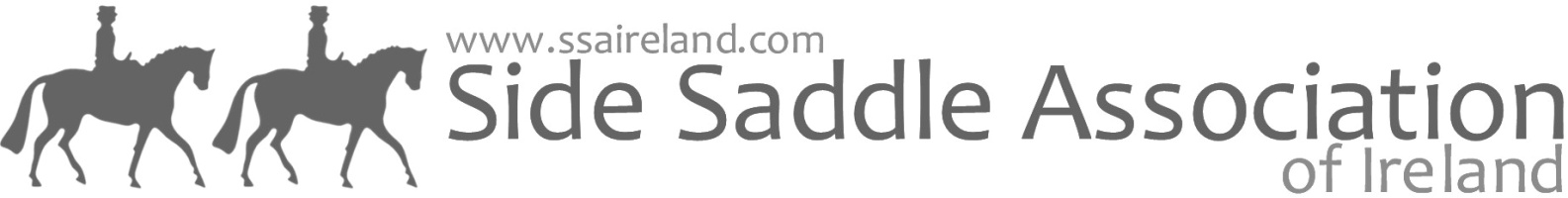 Membership Form 2017Please fill out the form and send it to us by post along with appropriate fee  made payable to the ‘Side Saddle Association of Ireland’ to the Hon. Secretary, address below. All owners and riders must be members of the association, non-members are not insured and not allowed to compete or partake in SSAI activities.   Adult MemberIntermediate Member  	€55.00(Any riders who have attained their 20th birthday on the 1st January 2017, attending any event) Junior MemberA junior membership must be accompanied by an adult membership, (Either their parent, or the owner of their pony)	€35.00(Riders who have not attained their 20th birthday on the 1st January 2017)Non riding membership  Judge  Owner Adult Non Rider (accompanying junior membership) 	€35.00                                                   PLEASE PRINT CLEARLY, ESPECIALLY THE EMAIL ADDRESSAre you interested in attending training clinics?	Yes		No	Do you currently have your own saddle?	Yes		No	Name:Name:Date of Birth:Age:Name:Date of Birth:Age:Name:Total fee enclosed: €Total fee enclosed: €Total fee enclosed: €                                                                                   Date                                                 2017                                                                                   Date                                                 2017                                                                                   Date                                                 2017                                                                                   Date                                                 2017                                                                                   Date                                                 2017Postal Address:Postal Address:Contact Telephone Number:Contact Telephone Number:Contact Telephone Number:Contact Telephone Number:Contact Telephone Number:Email:Mobile Telephone Number:Mobile Telephone Number:Mobile Telephone Number:Mobile Telephone Number:Fax:Signature:Date: